Sheep transferrinCatalog Number: CSB-NP008601SHProduct Name:Sheep transferrinCatalog Number :CSB-NP008601SHProduct Type :Native proteinPeptide :Full length native sheep serumSource : Purified from sheep serumApplication :Western blotting,ELISA,etc.Relevance:Transferrin concentration and total iron binding capacity (TIBC) are currently used to assess iron status. Although correlation between TIBC and transferrin is generally considered as good, conversion factors between the two analytes found in literature show large differences. Although the price per test is lower for TIBC, there are a number of analytical advantages of serum transferrin.Purity:>95%(SDS-PAGE)Image: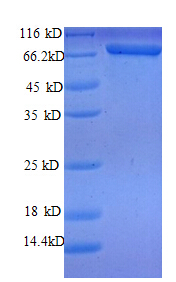 Storage Buffer :100mM NaCl,20mM Tris-HCl ,pH8.0 ,50%glycerolForm : liquidStability & Storage :Aliquot and store at -20°C or -80°C. Avoid repeated freeze / thaw cycles.